РЕСПУБЛИКА КРЫМНИЖНЕГОРСКИЙ РАЙОНЖЕМЧУЖИНСКИЙ СЕЛЬСКИЙ СОВЕТ- сессия 2–го созываРЕШЕНИЕ № ПРОЕКТ_____ 2023 года							с. ЖемчужинаО внесении изменений в решение Жемчужинского сельского совета Нижнегорского района Республики Крым от 13 марта 2020 года № 5/4В соответствии со статьей 1,5 Федерального закона от 24 июня 1998 года № 89-ФЗ «Об отходах производства и потребления», Федеральным законом от 6 октября 2003 года № 131-ФЗ «Об общих принципах организации местного самоуправления в Российской Федерации», постановлением Совета министров Республики Крым от 30 ноября 2021 года № 723, Протестом Прокуратуры Нижнегорского района Республики Крым от 1 февраля 2023 года № 019-2023/Прдп 18-23-20350018, Уставом муниципального образования Жемчужинское сельское поселение Нижнегорского района Республики Крым, Жемчужинский сельский совет Нижнегорского района Республики КрымРЕШИЛ:1. Внести изменения в решение Жемчужинского сельского совета Нижнегорского района Республики Крым от 13 марта 2020 года № 5/4 «Об утверждении правил благоустройства и содержания территории муниципального образования Жемчужинское сельское поселение Нижнегорского района Республики Крым».1.1. Исключить из статьи 22 Правил благоустройства и содержания территории муниципального образования Жемчужинское сельское поселение Нижнегорского района Республики Крым части 12, 13, 15, 16, 22.2. Настоящее решение подлежит обнародованию на официальном Портале Правительства Республики Крым на странице Нижнегорского района (nijno.rk.gov.ru) в разделе «Районная власть», «Муниципальные образования района», подраздел «Жемчужинский сельский совет», а также на информационном стенде Жемчужинского сельского совета Нижнегорского района Республики Крым по адресу: Нижнегорский район, с. Жемчужина, ул. Школьная, 2 и в сетевом издании «Официальный сайт Жемчужинского сельского поселения Нижнегорского района Республики Крым» в сети Интернет (http://жемчужинское-сп.рф).3. Контроль за исполнением настоящего решения оставляю за собой.4. Настоящее решение вступает в силу с момента подписания.Председатель Жемчужинскогосельского совета – глава администрацииЖемчужинского сельского поселения					С.И. Чупиков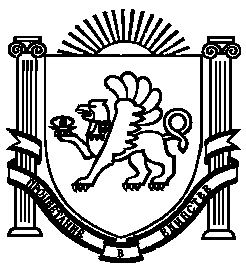 